ТЕХНИЧЕСКИ СПЕЦИФИКАЦИИза открита процедура за възлагане на обществена поръчка с предмет:„Изготвяне на проект на Национален план за развитие на комбинирания транспорт в Република България до 2030 година“1.	ВЪВЕДЕНИЕ1.1.	Предмет на обществената поръчкаПредметът на обществената поръчка е изготвяне на проект на Национален план за развитие на комбинирания транспорт в Република България до 2030 г. В рамките на поръчката се предвижда да бъдат изтовени: Анализ на транспортната инфраструктура за осъществяване на комбиниран транспорт в България Анализ на товарния трафик по основните пътни и железопътни направления, речни и морски пристанища и екологна извършените операции по комбиниран транспорт. Прогноза за товарния трафик със сечения 2027 г. и 2034 г.Преглед на законодателството в областта на комбинирания транспорт и опита при прилагането на мерки за стимулиране на комбинирания транспорт в други държави членки на Европейския съюз (ЕС). Обобщение на законодателни практики и мерки, подходящи за прилагане в България. Анализ на законодатеството на ЕС в областта на комбинирания транспорт.Анализ на националното законодателство в областта на комбинирания транспорт и на прилаганите национални мерки за стимулиране на комбинирания транспорт. Предложения за промени в законодателството и за прилагане на допълнителни мерки за стимулиране на комбинирания транспорт в Република БългарияПроект на Национален план за развитие на комбинирания транспорт в Република България до 2030 г.;Организиране на срещи със заинтересованите страни. Проучване на мнението на заинтересованите страни. Стратегическа екологична оценка на проекта на Национален план за развитие на комбинирания транспорт в Република България и при необходимост на Оценка за съвместимостта с предмета и целите на опазване на защитените зони.За целите на документацията за обществената поръчка операция по комбиниран транспорт е транспортирането на стоки в една и съща товарна единица или пътнo превозно средство, като се използват два или повече вида транспорт, като основната част от превоза е по железница, река или море, а всеки първоначален и/или краен пътен участък е възможно най-кратък.1.2.	Нормативно устройство в областта на комбинирания транспортЕдинственият законодателен акт на Съюза, който директно стимулира преминаването от товарен автомобилен превоз към видове транспорт с ниски емисии (вътрешноводни пътища, морски и железопътен) е Директива 92/106/ЕИО НА СЪВЕТА от 7 декември 1992 година относно създаването на общи правила за някои видове комбиниран транспорт на товари между държавите членки.	В процес на разглеждане е Предложение за Директива на Европейския парламент и на Съвета за изменение на Директива 92/106/ЕИО относно създаването на общи правила за някои видове комбиниран транспорт на товари между държавите членки.	На национално ниво е приета Наредба № 53 от 10.02.2003 г. за комбиниран превоз на товари, чрез която се определят изискванията и необходимите документи за извършване на комбиниран превоз на товари. С оглед стимулиране на комбинирания транспорт през 2011 г. са приети промени в Закона за пътищата, които освобождават от заплащане на винетни такси от влизането на територията на страната до най-близкия терминал, пътни превозни средства, с които се извършва комбиниран превоз на товари.Съгласно Методиката за изчисляване на инфраструктурните такси, събирани от управителя на железопътната инфраструктура, приета с Постановление № 92 на Министерския съвет от 2012 г., ставките за влаккилометър и брутотонкилометър за комбинирани превози с блок-влакове и за превози на товарни автомобили с блок-влакове са намалени съответно с 10% и 30%.1.4.	Характеристики на транспортната система в БългарияКъм 31.12.2017 г. транспортната инфраструктурна мрежа на Република България се състои от:Републиканска пътна мрежа с обща дължина 19 861 км, в т.ч. автомагистрали – 734 км., първокласни пътища – 2 928 км., второкласни пътища – 4 028 км., третокласни пътища – 12 171 км.;Железопътни линии с обща дължина 5 540 км., в т.ч. текущ път – 4 032 км.;Вътрешноводен път – река Дунав и прилежащите пристанища;Морски пристанища в Бургас и Варна;Международни летища в София, Пловдив, Бургас, Варна и Горна Оряховица.1.4.1.	Трансевропейска транспортна мрежаНасоките за развитие на Трансевропейската транспортна мрежа са определени с Регламент № 1315/2013 на Европейския парламент и на Съвета. Дефинираните цели са насочени към сближаване, ефикасност, устойчивост и увеличаване на ползите за потребителите на мрежата.Политиката за развитие на транспортната инфраструктура обхваща всички видове транспорт и структурира мрежата на две нива:Основна мрежа – включва най-важните за ЕС транспортни връзки и възли и следва да бъде реализирана до 2030 г.;Широкообхватна мрежа – осигурява пълно покритие на територията на ЕС и следва да бъде завършена до 2050 г.В основната TEN-T мрежа на територията на Република България са включени направленията по:Коридор „Рейнско-Дунавски” – вътрешноводен път р. Дунав, пристанища Видин и Русе и железопътно-пътен терминал в Русе;Коридор „Ориент/Източно-Средиземноморски” – железопътно и пътно трасе по направленията: Видин – София – Кулата и София – Пловдив – Бургас/Свиленград (турска граница), Железопътните направления: София – Горна Оряховица, Русе – Горна Оряховица – Стара Загора – Димитровград и направленията София – сръбска граница и София – македонска граница, които са идентифицирани като участъци с трансграничен характер. Пътните направления София – Велико Търново, Русе – Велико Търново – Стара Загора – Димитровград, Калотина – София и Кюстендил – Дупница.Железопътно–пътни терминали, част от основната и широкообхватната Трансевропейска транспортна мрежа, са: София, Пловдив, Горна Оряховица, Русе, Драгоман и Свиленград.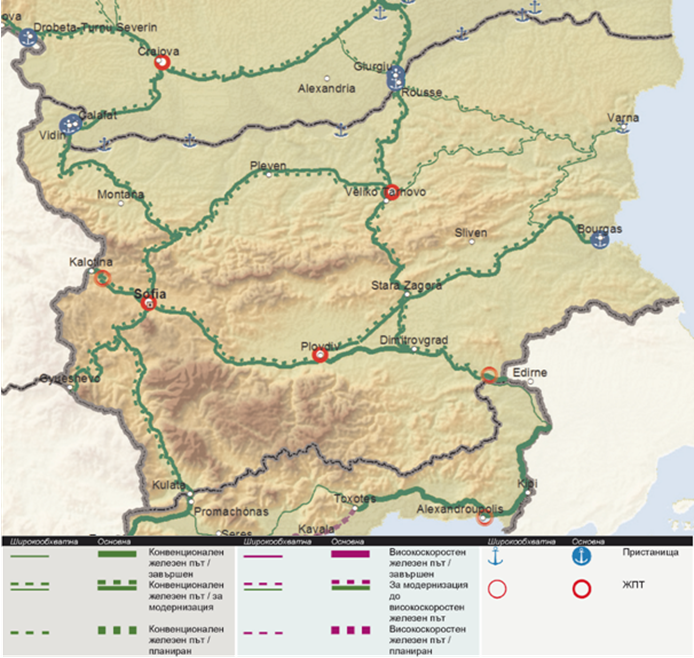 Фиг. 1: Железопътна карта на Трансевропейската транспортна мрежа (основна и широкообхватна) на територията на Република България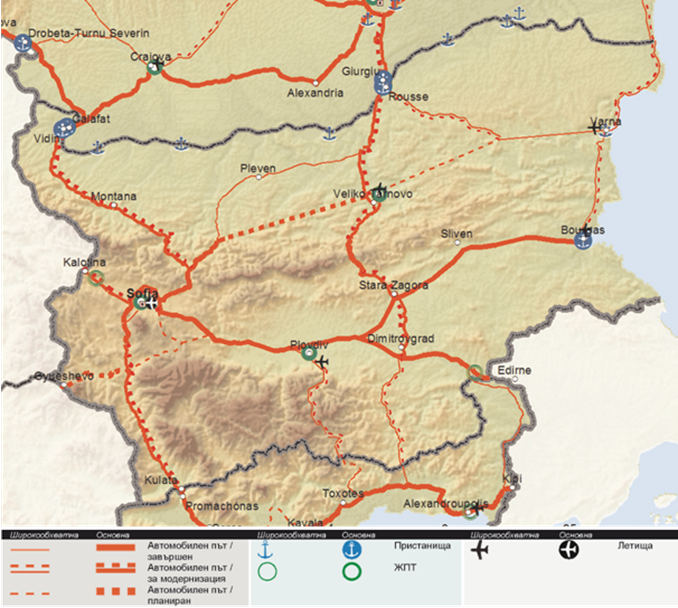 Фиг. 2 Пътна карта на Трансевропейската транспортна мрежа (основна и широкообхватна) на територията на Република България1.4.2.	Товарен транспортОсновните тенденции, установени по време на анализа на товарния транспорт в обхвата на „Интегрираната транспортна стратегия в периода до 2030 г.“, са: Железопътен транспорт: Общото количество товари, превозени през 2014 г. с железопътен транспорт e нама с 1.39% спрямо 2013 г., извършената работа се е увеличила с 0.48%., а средното превозно разстояние е нараснало с 1.90%. Железопътният транспорт е конкурентен при превоз на товари на по-дълги разстояния. Средното превозно разстояние през 2014 г. при железопътния транспорт е 229.45 км., а при автомобилния транспорт е 51.33 км.Автомобилен транспорт: Наблюдава се увеличение на превозените товари и извършената работа (млн. ткм.) за 2015 спрямо 2014 година. Значително се е увеличило средното превозно разстояние от 173.73 км през 2012 г. до 199.93 км. през 2015 година. Тенденцията е към леко намаление на празния пробег от 567.2 км. през 2014 година до 555.5 км. през 2015 година. Най-важна за товарния автомобилен транспорт е групата товари „Метални руди и други продукти на минната и каменодобивната промишленост, торф, уран и торий”. За периода 2010 – 2015 година делът на превозените товари от тази група е в границите от 37.06% до 44.84% като средната стойност е 40.56%, а коефициентът на вариация е 0.08.Морски и вътрешно-воден: Общият товарооборот на пристанищата за обществен транспорт за периода 2007 г. – 2015 г е бил най-голям през 2008 г. достигайки 42 млн.т. Разпределението на товарооборота между морските и речните пристанища на Република България е било средно от порядъка на 72% (за морските пристанища) към 28% (за речните пристанища). Основен дял в товарооборота на българските пристанища имат превозите на насипни товари, като за разглеждания период той е 38%. Най-голям товарооборот е постигнат през 2008 и 2013 г., което се дължи основно на големия износ на зърнени товари. Основен дял в прираста на българските морски пристанища имат и превозите на наливни товари – 32%, които се обработват основно през морските пристанища. въпреки лекия спад през 2009 – 2011 г. показват постоянен ръст на увеличение. Постоянен ръст на увеличение се наблюдава и при обработката на контейнери като товарооборота през 2015 г. е с 57.4%. по-голям спрямо този през 2007 г. За останалите товари (генерални товари), след получилия се силен спад през 2009 и 2010 година се наблюдава леко нарастване, но още не достигат нивото на товарооборота през 2007 г. Най-големия спад се наблюдава при ро-ро товарите, като през последните години те са намалели над 4 пъти спрямо тези през 2007 и 2008 г. Това основно се дължи на драстичното намаляване на ро-ро превозите през речните пристанища и най вече тези в района на Лом и Видин, причината за което е пускането в експлоатация на Дунав мост 2 при Видин и пренасочване на автомобилния трафик през него.Инфраструктура за интермодален транспорт:2.	НАИМЕНОВАНИЕ НА ПОРЪЧКАТА„Изготвяне на проект на Национален план за развитие на комбиниралия транспорт в Република България до 2030 г.“3.	ЦЕЛ НА ПОРЪЧКАТАОсновната цел на поръчката е да се изготвят:  Анализ на транспортната инфраструктура за осъществяване на комбиниран транспорт в България Анализ на товарния трафик по основните пътни и железопътни направления, речни и морски пристанища и на извършените операции по комбиниран транспорт. Прогноза за товарния трафик със сечения 2027 г. и 2034 г.Преглед на законодателството в областта на комбинирания транспорт и опита при прилагането на мерки за стимулиране на комбинирания транспорт в други държави членки на ЕС. Обобщение на законодателни практики и мерки, подходящи за прилагане в България. Анализ на законодателството на ЕС в областта на комбинирания транспорт.Анализ на националното законодателство в областта на комбинирания транспорт и на прилаганите национални мерки за стимулиране на комбинирания транспорт. Предложения за промени в законодателството и за прилагане на допълнителни мерки за стимулиране на комбинирания транспорт в Република България.Проект на Национален план за развитие на комбинирания транспорт в Република България до 2030 г.;Организиране на срещи със заинтересованите страни. Проучване на мнението на заинтересованите страни. Стратегическа екологична оценка на проекта на Национален план за развитие на комбинирания транспорт в Република България и при необходимост на Оценка за съвместимостта на плана с предмета и целите на опазване на защитените зони.За постигане на целта на поръчката е необходимо да бъдат проучени и взети под внимание гледната точка на заинтересованите страни по отношение развитието на комбинирания транспорт, включително спедитори, превозвачи, собственици и/или оператори/концесионери на терминали и др.4.	СРОК ЗА ИЗПЪЛНЕНИЕ НА ПОРЪЧКАТА15 (петнадесет) месеца  от датата на сключване на договора с избрания Изпълнител. 5.	ОБХВАТ НА ДЕЙНОСТИТЕ ЗА ИЗПЪЛНЕНИЕ НА ПОРЪЧКАТА5.1.	Дейност 1. Анализ на транспортната инфраструктура за осъществяване на комбиниран транспортЗа целите на тази обществена поръчка Изпълнителят ще направи анализ на: наличната и необходима транспортна инфраструктура за осъществяване на комбиниран транспорт: железопътна, пътна, пристанищна, фериботни връзки, логистични центрове и терминали (публични и частни) за обработка на товари. Основен акцент при анализа е изследване на следните основни параметри:Национални и транс-гранични транспортни връзки, използвани за операции по комбиниран транспорт;Състояние на железопътната и пътна транспортна инфраструктура, като се вземат под внимание проектите, които се изпълняват и ще бъдат изпълнени по ОП „Транспорт и транспортна инфраструктура“, Механизъм за свързване на Европа, и проектите, включени в  „Интегрираната транспортна стратегия в периода до 2030 г.“, предвидени за изпълнение през периода 2021 – 2027 г.;Състояние на пристанищата, фериботните връзки, логистичните центрове и терминалите (публични и частни) за обработка на товари;Брой и географски обхват, местоположение на терминалите и логистичните центрове (публични и частни), обслужващи операции по комбиниран транспорт;Връзка на терминалите и логистичните центрове (публични и частни) с железопътната инфраструктура на страната, с републиканската пътна мрежа и с инфраструктурата на водния транспорт (морски и речен);Налична механизация и оборудване в терминалите (публични и частни);Капацитет и годишен товарооборот в TEU на терминалите (публични и частни);Годишен брой на претоварванията в терминалите (публични и частни);Време за обработване на 1 TEU и максимално количество на обработените TEU за час;Работно време на терминалите и логистичните центрове (публични и частни);Видове товари, които се обработват в терминалите (публични и частни);Достъп до терминалите (публични и частни);Планове за развитие на терминалите (публични и частни).5.2.	Дейност 2. Анализ на товарния трафик по основните пътни и железопътни направления, речни и морски пристанища и на извършените операции по комбиниран транспорт. Прогноза за товарния трафик със сечения 2027 г. и 2034 г. За целите на тази обществена поръчка Изпълнителят ще направи анализ на операциите по комбиниран транспорт в България (извършени и прогнозни), товаропотоците по основните пътни и железопътни направления и морски и речни пристанища, които генерират или биха могли да генерират операции по комбиниран транспорт. Основен акцент при анализа е изследване на следните основни параметриРеализираните обеми на операциите по комбиниран транспорт в България (в интермодални транспортни единици и в тонкилометри) по видове операции (железница, железница/река, железница/море и др.) и по географски обхват (национални, международни в т.ч. към страни от ЕС) за периода 2015 – 2018 г. или последните три години, за които има официални данни;Данните за автомобилния и железопътен товарен трафик за периода 2015 – 2018 г. или последните три години (превозени товари с автомобилен и железопътен транспорт по групи товари, по регион на натоварване и разтоварване, обем на извършената работа в тонове и тон-километри), за които има официални данни от Евростат, НСИ, НК „Железопътна инфраструктура“, Агенция „Пътна инфраструктура“ и други източници на информация; Данните за товарния трафик през морските и речни пристанища, за периода 2015 – 2018 г. или последните три години (произход-предназначение, видовете товари, възможности за обработване на интермодални товарни единици), за които има официални данни от Изпълнителна агенция „Морска администрация” и други източници на информация;Превозените контейнери, сменяеми каросерии, единични вагони и извършените Ro-La и Ro-Ro превози на територията на страната и от/до българските пристанища за периода 2015 – 2018 г. или последните три години, за които има официални данни;Прогноза за товарния трафик със сечения 2027 г. и 2034 г.На база на извършваните контейнерни превози в страната, за периода 2015 – 2018 г. или последните три години, за които има официални данни, изпълнителят следва да направи съпоставка между автомобилния, железопътния и комбинирания транспорт от гледна точка на разстояние, времепътуване и цена за превоз на 1 бр. TEU от товародател до товарополучател,  по следните направления:Сръбска граница/Драгоман – София – Пловдив – Свиленград;Сръбска граница/Драгоман – София – Пловдив – Бургас/Варна;Видин/Лом – София –Кулата;Русе – Горна Оряховица – Стара Загора – Димитровград – Свиленград;Русе – Варна – Бургас – Свиленград;Сръбска граница/Драгоман – София – Горна Оряховица – Русе;Сръбска граница/Драгоман – София – Горна Оряховица – Варна. 5.3.	Дейност 3. Преглед на законодателството в областта на комбинирания транспорт и опита при прилагането на мерки за стимулиране на комбинирания транспорт в други държави членки на ЕС. Обобщение на законодателни практики и мерки, подходящи за прилагане в България. Анализ на законодателствоти на ЕС в областта на комбинирания транспорт.За целите на тази обществена поръчка Изпълнителят ще подготви анализ на законодателството в областта на комбинирания транспорт и опита при прилагане на мерки за стимулиране на комбинирания транспорт в поне пет държави членки на ЕС, съгласно посоченото в методиката за оценка. Проучването следва да включва:Кратка характеристика на транспортната система на страните – инфраструктура, обем на трафика, дял на отделните видове транспорт, включително на комбинирания транспорт, средна цена на превоз за отделните видове транспорт; Нормативни документи, които регламентират осъществяването на комбиниран транспорт в съответните държави;Описание на мерките за стимулиране на комбинирания транспорт на страните – категоризация на мерките по видове (нормативни, административни, финансови), описание на отделните мерки, описание и оценка за ефекта от отделните мерки, оценка на приложимостта в България;Въз основа на направения анализ, изпълнителят следва да обобщи кои законодателни практики и мерки за стимулиране на комбинирания транспорт в проучените държави са подходящи за прилагане в България и биха имали висока добавена стойност за обществото.  Анализ на законодателството на ЕС в областта на комбинирания транспорт.	Изпълнителят следва да анализира обхвата и съдържанието на действащите европейски нормативни актове в областта на комбинирания транспорт, като обърне внимание на предвидените задължения и възможности за стимулиране на комбинирания транспорт. Следва да се извърши оценка на потенциалния ефект от прилагането на разгледаните възможности за стимулиране на комбинирания транспорт в България. В зависимост от резултатите от оценката могат да бъдат дефинирани конкретни мерки, които да бъдат прилагане в България.5.4.	Дейност 4. Анализ на националното законодателство в областта на комбинирания транспорт и на прилаганите национални мерки за стимулиране на комбинирания транспорт. Предложения за промени в законодателството и за прилагане на допълнителни мерки за стимулиране на комбинирания транспорт в Република България. За целите на тази обществена поръчка Изпълнителят ще подготви анализ на:Националното законодателство, свързано с осъществяването на комбиниран транспорт в Република БългарияПрилаганите национални мерки за стимулиране на комбинирания транспорт и оценка на тяхното въздействие.Въз основа на извършения анализ и постигнатите в Дейност 3 резултати Изпълнителят ще изготви предложения за промени в националното законодателство и за  прилагане на допълнителни мерки за стимулиране на комбинирания транспорт в Република България.5.5.	Дейност 5. Изготвяне на проект на Национален план за развитие на комбинирания транспорт в Република България до 2030 г.Въз основа на постигнатите от изпълнението на Дейност 1, Дейност 2, Дейност 3 и Дейност 4 резултати, изпълнителят ще изготви проект на Национален план за развитие на комбинирания транспорт в Република България до 2030 г. Планът следва да включва:  Резюме на анализите и основните изводи и препоръки, изготвени в рамикте на Дейност 1, Дейност 2, Дейност 3 и на Дейност 4 SWOT анализ на комбинирания транспорт в Република България;Пакет от обосновани мерки за стимулиране на комбинирания транспорт до 2030 г., като:Мерките следва да бъдат насочени към повишаване на конкурентоспособността на комбинирания транспорт в сравнение с автомобилния товарен транспорт и да допринесат за прехвърлянето на товари от автомобилния към другите видове транспорт.Мерките следва да обхващат:Организационни и административни въпроси;Експлоатационни въпроси и подпомагане на услугата;Подобрение на инфраструктурата, в т.ч. и оборудването в терминалите.За всяка мярка следва да бъде представена информация за очакваните финансови ангажименти от страна на държавата и бъдещите резултати от прилагането ѝ. Следва да се изготви оценка на въздействието от изпълнението на отделните мерки и на пакета като цяло Всяка мярка следва да бъде обоснована с конкретен пример в друга държава и/или ангажимент за прилагането й произтичащ от  законодателството на ЕС.Оценка на бъдещото развитие на комбинирания транспорт в резултат от прилагането на мерките, като се направи сравнение между моментното състояние (дял в процентно отношение от общия товарен транспорт) и прогнозите съответно за 2027 г. и 2034 г.5.6.	Дейност 6. Организиране на срещи със заинтересованите страни. Проучавне на мнението на заинтересованите страни.Изпълнителят следва да изготви пълен списък на заинтересованите страни по отношение на комбинирания транспорт, включително спедитори, превозвачи, собственици или оператори/концесионери на терминали и др. Окончателният списък на заинтересованите страни следва да бъде съгласуван от Възложителя.Изпълнителят следва да изработи анкетни карти относно възможностите за развитие на комбинирания транспорт в България. Въпросите, включени в анкетните карти, ще послужат за идентифициране на съществуващи и потенциални пречки пред осъществяването на комбинирания транспорт, възможностите за преодоляване на идентифицираните пречки, и оценка на полезността от отделни мерки за стимулиране на комбинирания транспорт. Анкетните карти служат за проучване на мнението на заинтересованите страни. Анкетните карти трябва да бъдат съгласувани и одобрени от Възложителя.Анкетните карти следва да бъдат предоставени и попълнени от възможно най-голям брой от заинтересованите страни, включени в списъка и събрани и анализирани от Изпълнителя. С оглед отразяване в максимална степен на вижданията на спедитори, превозвачи, собственици или оператори/концесионери на терминали (пристанищни, железопътни и интермодални) и логистични центрове, Изпълнителят следва да организира  срещи (интервюта) и посещения на място в ползваните от тях обекти. Броят на срещите и посещенията на място ще бъде по преценка на Изпълнителя, като се търси максимално широка представителност на заинтересованите страни. В хода на изпълнението на обществената поръчка Изпълнителят следва да организира две срещи със заинтересованите страни, включени в одобрения от Възложителя Списък на заинтересованите страни. По време на първата среща следва да бъдат представени и обсъдени резултатите от анкетните карти и проведените срещи и посещения на място, както и анализите и изводите от изпълнението на Дейност 1, Дейност 2, Дейност 3 и Дейност 4. По време на втората среща следва да бъде представен и обсъден проекта на Национален план за развитие на комбинирания транспорт в Република България до 2030 г.5.7. Дейност 7. Стратегическата екологична оценка на проекта на Национален план за развитие на комбинирания транспорт в Република България и при необходимост Оценка на съвместимостта на плана с предмета и целите на опазване на защитените зони. Стратегическата екологична оценка ще е изцяло интегрирана в процедурата по изготвяне и одобряване на проекта на Национален план за развитие на комбинирания транспорт в Република България до 2030 г. Стратегическата екологична оценка  има за цел да гарантира, че въздействията върху околната среда са отчетени предварително преди одобряването на проекта на Националния план за развитие на комбинирания транспорт в Република България до 2030 г. или преди да бъде взето решение за неговото изпълнение. Ако компетентният орган (Министерството на околната среда и водите) препоръча заедно със Стратегическата екологична оценка да се изготви и Оценка на съвместимостта на плана с предмета и целите на опазване на защитените територии, същата ще бъде изготвена като част от настоящия проект. Стратегическата екологична оценка и Оценката на съвместимостта на плана с предмета и целите на опазване на защитените територии (ако такава е необходима), следва да се извършат съгласно приложимите изисквания на действащото законодателство в областта на стратегическата екологична оценка и оценката на съвместимостта.Процедурата по подготовка на Стратегическата екологична оценка на проекта на Национален план за развитие на комбинирания транспорт в Република България до 2030 г. и при необходимост на Оценка на съвместимостта на плана с предмета и целите на опазване на защитените територии включва следните елементи:Представяне на документация за уведомление относно скрийнинга (преценяване на необходимостта от стратегическа екологична оценка), в Компетентния орган – Министерството на околната среда и водите. За определяне на това дали проекта на Националния план за развитие на комбинирания транспорт в Република България до 2030 г.  ще бъде предмет на стратегическа екологична оценка и на оценка на съвместимостта с предмета и целите на опазване на защитените територии се изисква процедура по скрийнинг. Извършването на преценка на необходимостта от стратегическа екологична оценка и на оценка на съвместимостта с предмета и целите на опазване на защитените територии ще включва съответната документация за уведомление, която да дава достатъчно информация за мерките, определени по време на изготвянето на предварителния проект на Националния план за развитие на комбинирания транспорт в Република България до 2030 г. Документацията за уведомлението се изготвя в съответствие с чл. 8 и чл. 8а от Наредбата за условията и реда за извършване на екологична оценка на планове и програми; Изпълнителят ще подготви проект на писмено искане по образец съгласно Приложение № 4 от Наредбата за условията и реда за извършване на екологична оценка на планове и програми до компететния орган.Изготвяне на График за провеждане на консултации (чл. 19, ал. 3 от Наредбата за условията и реда за извършване на екологична оценка на планове и програми), който да включва информация за начина на съвместяване на процеса на подготовката и приемането на Националния план за развитие на комбинирания транспорт в Република България до 2030 г.  с основните етапи на процедурата по СЕО, както и информация за методите за провеждане на консултации и публично изслушване. Графикът следва да бъде консултиран с компетентния орган;Обхват на СЕО: Спецификация на съдържанието на доклада за екологична оценка и консултации с органите, които могат да бъдат включени в процеса на СЕО със своите отговорности в областта на опазването на околната среда с цел да се реши как някои изисквания могат да бъдат изпълнени от тяхна гледна точка, и отчитайки своите институционални отговорности;Изготвяне на доклад за екологична оценка съгласно чл. 17 от Наредбата за условията и реда за извършване на екологична оценка на планове и програми;Провеждане на консултации с обществени, заинтересовани органи и трети страни съгласно чл. 20 на Наредбата за условията и реда за извършване на екологична оценка на планове и програми;Докладът за оценката на съвместимостта трябва да бъде изготвен в съответствие с чл. 31 от Закона за биологично разнообразие със съдържание, каквото се изисква в чл. 23, ал. 2 от Наредбата за условията и реда за извършване на оценка на съвместимостта на планове, програми, проекти и инвестиционни предложения с предмета и целите на опазване на защитените зони;Финализиране на действията по СЕО и при необходимост по ОС, съгласно решение на Министерството на околната среда и водите. Европейско и национално законодателство, както и ръководства в областта на стратегическата екологична оценка и оценката на съвместимостта:Директива 2001/42/ЕО на Европейския парламент и на Съвета от 27 юни 2001 г. относно оценката на последиците на някои планове и програми върху околната среда; Директива 92/43/ЕИО на Съвета от 21 май 1992 г. за опазване на естествените местообитания и на дивата флора и фауна; Директива 2009/147/ЕО на Европейския парламент и на Съвета от 30 ноември 2009 г. относно опазването на дивите птици;Закон за опазване на околната среда;Закон за биологичното разнообразие; Наредба за условията и реда за извършване на екологична оценка на планове и програми;Наредба за условията и реда за извършване на оценка за съвместимостта на планове, програми, проекти и инвестиционни предложения с предмета и целите на опазване на защитените зони. 6.	ОЧАКВАНИ РЕЗУЛТАТИОчакваните резултати от изпъленение на поръчката са:Анализ на транспортната инфраструктура за осъществяване на комбиниран транспорт в България (налична и необходима)Анализ на товарния трафик по основните пътни и железопътни направления, речни и морски пристанища и на извършените операции по комбиниран транспорт. Прогноза за товарния трафик със сечения 2027 г. и 2034 г.Преглед на законодателството в областта на комбинирания транспорт и опита при прилагането на мерки за стимулиране на комбинирания транспорт в други  държави членки на ЕС. Обобщение на законодателни практики и мерки, подходящи за прилагане в България. Анализ на законодателството на ЕС в областта на комбинирания транспорт.Анализ на националното законодателство в областта на комбинирания транспорт и на прилаганите национални мерки за стимулиране на комбинирания транспорт. Предложения за промени в законодателството и за прилагане на допълнителни мерки за стимулиране на комбинирания транспорт в Република БългарияПроект на Национален план за развитие на комбинирания транспорт в Република България до 2030 г.;Организиране на срещи със заинтересованите страни. Проучване на мнението на заинтересованите страни. Стратегическа екологична оценка на проекта на Национален план за развитие на комбинирания транспорт в Република България и при необходимост на Оценка за съвместимостта на плана с предмета и целите на опазване на защитените зони.7.	ОТЧЕТИ, ДОКЛАДИ И ПРИЕМАНЕ НА ИЗВЪРШЕНИТЕ ДЕЙНОСТИ7.1.	ДокладиИзпълнителят трябва да изготви и представи доклад по всяка от дейностите, съдържащ основните документи и съпътстващата ги информация, съгласно Техническата спецификация. Всеки един от докладите трябва да се предостави в необходимото количество, качество, формат и в съответствие с предложен от Изпълнителя въз основа на изискванията в т. 7 от Техническата спецификация и одобрен от Възложителя времеви график. Всички доклади трябва да бъдат в размер A4 и отпечатани двустранно на хартия. Електронните таблици и графиците се изготвят в максимален формат А3 и могат да бъдат отпечатани едностранно. В докладите трябва да бъдат посочени източниците на информация и да се приложи списък с лица за контакт и съответните координати за връзка. Заглавната страница на докладите трябва да включва име и номер на проекта, заглавие, дата на издаване и период на обхващане, както и името, и адреса на Изпълнителя.Всички одобрени от Възложителя доклади трябва да се представят на български език в 2 (два) екземпляра на хартиен носител и на английски език в 1 (един) екземпляр на хартиен носител, както и по 2 (две) копия на български език и на английски език на електронен носител (Word и Pdf). Работните варианти на разработките се предоставят само на електронен носител на български език. Подготвените доклади трябва да бъдат предоставяни на следния адрес:ул. „Дякон Игнатий” № 9 гр. София 1000Дирекция „Национална транспортна политика”Министерство на транспорта, информационните технологии и съобщенията7.1.1.	Обхват и срокове за подготовка на докладите Доклад 1 – Анализ на транспортната инфраструктура за осъществяване на комбиниран транспорт.Съдържание на доклада – Докладът следва да включва анализ, който е изготвен съгласно изискванията, описани в т. 5.1. и включва информация за: национални и транс-гранични транспортни връзки, използвани за операции по комбиниран транспорт; състояние на железопътната и пътна транспортна инфраструктура; състояние на пристанищата, фериботните връзки, логистичните центрове и терминалите (публични и частни) за обработка на товари; брой, географски обхват, местоположение на терминалите и логистичните центрове (публични и частни); връзка на терминалите и логистичните центрове (публични и частни) с железопътната инфраструктура на страната, с републиканската пътна мрежа и с инфраструктурата на водния транспорт (морски и речен); налична механизация и оборудване в терминалите; капацитет и годишен товарооборот в TEU на терминалите; годишен брой на претоварванията в терминалите; време за обработване на 1 TEU и максимално количество на обработените TEU за час; работно време на терминалите и логистичните центрове; видове товари, които се обработват в терминалите; достъп до терминалите; планове за развитие на терминалите. Срок за подготовка на доклада – 5 месеца от датата на подписване на договора с Изпълнителя. Доклад 2 – Анализ на товарния трафик по основните пътни и железопътни направления, речни и морски пристанища и на извършените операции по комбиниран транспорт. Прогноза за товарния трафик със сечения 2027 г. и 2034 г. Съдържание на доклада – Докладът следва да включва анализ, който е изготвен съгласно изискванията, описани в т. 5.2. и включва информация за: реализираните обеми на операциите по комбиниран транспорт в България (в интермодални транспортни единици и в тонкилометри) по видове операции (железница, железница/река, железница/море и др.) и по географски обхват (национални, международни в т.ч. към страни от ЕС) за периода 2015 – 2018 г. или последните три години, за които има официални данни; данните за автомобилния и железопътен товарен трафик за периода 2015 – 2018 г. или последните три години (превозени товари с автомобилен и железопътен транспорт по групи товари, по регион на натоварване и разтоварване, обем на извършената работа в тонове и тон-километри); данните за товарния трафик през морските и речни пристанища, за периода 2015 – 2018 г. или последните три години (произход-предназначение, видовете товари, възможности за обработване на интермодални товарни единици); превозените контейнери, сменяеми каросерии, единични вагони и извършените Ro-La и Ro-Ro превози на територията на страната и от/до българските пристанища за периода 2015 – 2018 г. или последните три години, за които има официални данни; прогноза за товарния трафик със сечения 2027 г.и 2034 г.; съпоставка между автомобилния, железопътния и комбинирания транспорт от гледна точка на разстояние, времепътуване и цена за превоз на 1 бр. TEU по направленията разписани в Дейност 2.Срок за подготовка на доклада – 6 месеца от датата на подписване на договора с Изпълнителя.Доклад 3 – Преглед на законодателството в областта на комбинирания транспорт и опита при прилагането на мерки за стимулиране на комбинирания транспорт в други държави членки на ЕС. Обобщение на законодателни практики и мерки, подходящи за прилагане в България. Съдържание на доклада – Докладът следва да включва анализ, който е изготвен съгласно изискванията, описани в т. 5.3. и включва: кратка характеристика на транспортната система на страните – информация за инфраструктурата, за обема на трафика, за дела на отделните видове транспорт, включително на комбинирания транспорт, средна цена на превоз за отделните видове транспорт; нормативни документи, които регламентират осъществяването на комбиниран транспорт в съответните държави; описание на схемите за стимулиране на комбинираните превози на страните – категоризация на мерките по видове (нормативни, административни, финансови), описание на отделните мерки, описание и оценка за ефекта от отделните мерки, оценка на приложимостта в България; обобщение на законодателните практики и подходящите за прилагане в България мерки за стимулиране на комбинирания транспорт в проучените държавиСрок за подготовка на доклада – 7 месеца от датата на подписване на договора с Изпълнителя. Доклад 4 – Анализ на националното законодателство в областта на комбинирания транспорт и на прилаганите национални мерки за стимулиране на комбинирания транспорт. Предложения за промени в законодателството и за прилагане на допълнителни мерки за стимулиране на комбинирания транспорт в Република България. Съдържание на доклада – Докладът следва да включва анализ, който е изготвен съгласно изискванията, описани в т. 5.4. и включва: преглед на националното законодателство, свързано с осъществяването на комбиниран транспорт в Република България; подготовка на предложения за промени на националното законодателство, като се вземат предвид опита на другите държави членки на ЕС; преглед на прилаганите национални мерки за стимулиране на комбинирания транспорт и оценка на тяхното въздействие; оценка на необходимостта от прилагане на допълнителни мерки за стимулиране на комбинирания транспорт в Република България; Срок за подготовка на доклада – 8 месеца от датата на подписване на договора с Изпълнителя. Доклад 5 (Заключителен доклад) – Изготвяне на проект на Национален план за развитие на комбинирания транспорт в Република България до 2030 г.Съдържание на доклада – Докладът следва да включва проект на Национален план за развитие на комбинирания транспорт в Република България до 2030 г., който е изготвен съгласно изискванията, описани в т. 5.5. и включва: резюме на анализите и основните изводи и препоръки, изготвени в рамките на Дейност 1, Дейност 2, Дейност 3 и Дейност 4; SWAT анализ на комбинирания транспорт в Република България; пакет от обосновани мерки (административни, експлоатационни, инфраструктурни и др.) за стимулиране на комбинирания транспорт до 2030 г.; оценка на въздействието на всяка една мярка и на пакета като цяло; финансовите ангажименти, необходими за прилагане на всяка една от мерките и пакета като цяло; прогноза за бъдещото развитие на комбинирания транспорт в резултат от прилагането на мерките за 2027 г. и 2034 г.Срок за подготовка на доклада – 9 месеца от от датата на подписване на договора с Изпълнителя.Доклад 6 – Организиране на срещи със заинтересованите страни Съдържание на доклада – Докладът следва да включва: модел на анкетна карта, списък на анкетираните, списък на проведените срещи и посещения на място, анализ на резултатите от проведените анкета, срещи и посещения на място в т.ч. анализ на нуждите, очакванията и предложенията на потребителите; резюме на резултатите от проведените срещи със заинтересованите страни, протокол от срещите, списъци с участниците в срещите, списък на направените предложения, анализ и оценка на предложенията; електронни копия от попълнение анкети.Срок за подготовка на доклада – 10 месеца от датата на подписване на договора с Изпълнителя. Доклад 7 - Стратегическа екологична оценка (СЕО)Съдържание на доклада: Проект на писмено искане по образец съгласно Приложение № 4 от Наредбата за условията и реда за извършване на екологична оценка на планове и програми до компететния орган.Доклад за СЕО съгласно чл. 17 от Наредбата за условията и реда за извършване на екологична оценка на планове и програми; Финализиране на СЕО съгласно решение на Компетентния орган.Доклад за оценка на съвместимост – ако се изисква от МОСВ – съгласно чл. 23, ал. 2 от Наредбата за условията и реда за извършване на оценка на съвместимостта на планове, програми, проекти и инвестиционни предложения с предмета и целите на опазване на защитените зони; Срок за подготовка на доклада – 15 месеца от датата на подписване на договора с Изпълнителя.Сроковете за подготовка на докладите по всяка от описаните дейности са обобщени както следва:* Считано от датата на подписване на договора с Изпълнителя.7.1.2. Одобрение на докладитеЗа извършените дейностиИзпълнителят предоставя доклади със съдържание и в срокове съгласно посоченото в т. 7.1.1. Всички доклади се одобряват в срок до 10 (десет) работни дни след предаването на преработената им версия (в случай на бележки и коментари), ако са спазени поставените от Възложителя изисквания и версията отговаря на изискванията на Възложителя. Изпълнителят е длъжен да отрази коментарите и бележките на Възложителя в срок от 5 (пет) работни дни след получаването им или в рамките на друг изрично посочен срок от Възложителя. Отразяването на коментарите и забележките от Изпълнителя, както и определеният от Възложителя срок от 5 (пет) работни дни или друг срок за доработване или преработване на някой от докладите не променя договорения график.В случай, че към някой от докладите се изисква одобрение от други органи извън администрацията на Възложителя, Изпълнителят е длъжен да осигури необходимото съдействие за получаване на одобрение, от органите извън администрацията на Възложителя. 7.2.	Срещи по Дейност 6Изпълнителят следва да организира и проведе две срещи със заинтересованите страниПърва срещаВ срок от 2 (две) седмици от предаването на Доклад 4 Изпълнителят следва да организира първата среща със заинтересованите страни, на която да бъдат представени и обсъдени резултатите от Дейност 1, Дейност 2, Дейност 3 и Дейност 4, както и анализа на анкетните карти, проведените срещи (интервютата) и посещенията на място. Втора срещаВ срок от 2 (две) седмици от предаването на Доклад 5 Изпълнителят следва да организира втората (заключителна) среща по проекта, на която да бъдат представени и обсъдени проекта на Национален план за развитие на комбинирания транспорт в Република България до 2030 г. и общо резултатите от проекта.Точните дати за провеждане на срещите ще бъдат допълнително уточнени между Изпълнителя и Възложителя. Срещите ще бъдат проведени в служебните помещения на Възложителя или в друго, предложено от Изпълнителя и одобрено от Възложителя място. 8.	ИЗИСКВАНИЯ КЪМ УЧАСТНИЦИТЕ8.1.	Минимални изисквания за техническите и професионалните способности на участниците. Изпълнителят следва да разполага с екип за изпълнение на поръчката, включващ най-малко следните ключови експерти:Ръководител на екипа;Експерт по проучване и анализ на транспортната система; Експерт по транспортно планиране;Експерт юристЕксперт по административно-организационни дейности в транспортния сектор;Експерт по околна среда.Изпълнителят трябва да прилага следните правила по отношение на ключовите експерти:1. Замяна на ключов експерт се допуска само със писменото съгласие на Възложителя;2. 	Замяната на експерти трябва винаги да е с лица, отговарящи на същите изисквания, като одобрения ключов експерт и същата следва да се одобри от Възложителя;     3. 	Замяната на ключови експерти и привличането на допълнителни експерти (включително и помощен персонал) не е основание за Изпълнителя да иска и получава каквото и да е друго допълнително плащане извън предложената от него цена за изпълнение на поръчката.     8.1.1. Специфични изисквания към ключовите експерти (ИЗМЕНЕНИЕ)За доказване на опита на ключовите експерти, за завършен се счита проект, който е одобрен и приет от съответния Възложител или е направено окончателно плащане по него.Изискванията към ключовите експерти са следните:Ключов експерт 1: Ръководител на екипаРъководителят на екипа ще е отговорен за ежедневното управление на проекта и ще координира дейностите по проекта с Възложителя. Основните функции на Ръководителя на екипа са:Да управлява ежедневното изпълнение на проекта, да координира експертите при изпълнението на дейностите по проекта и да осигури навременно изпълнение на проекта;Да ръководи и следи развитието на проекта Да ръководи администрирането и управлява средствата по проекта;Да изгради и поддържа тесни контакти и добри работни отношения с Възложителя;Да оказва подкрепа на екипа на проекта по време на изпълнението му по всички аспекти, които са в компетенцията му и са предмет на тази спецификация.Квалификация и уменияВисше образование – минимална степен бакалавър – транспортно инженерство, икономика, икономика на транспорта или еквивалентна образователна степен, придобита в чужбина в области еквивалентни на посочените.Специфичен професионален опитОпит в изготвяне на пред-инвестиционни проучвания и/или анализи, свързани с транспортния сектор като цяло и/или по видове транспорт (напр. автомобилен, железопътен, морски, вътрешноводен, комбиниран и т.н.) – 3 завършени проекта, от които минимум 2 на същата позицияРъководителят на екипа трябва да работи през целия период на изпълнение на обществената поръчка в страната на Възложителя.Ключов експерт 2: Експерт по проучване и анализ в транспортаТози експерт ще извършва основно дейности, свързани с транспортно проучване, анализ и прогнозиране на търсенето в областта на транспорта в Република България. Експертът ще извършва основните дейности, свързани с анализа на операциите по комбинирания транспорт, прилаганите мерки в другите държави членки на ЕС и тяхната приложимост в България. Обхватът на дейността включва идентифициране на пакет от мерки, възможните дейности, тяхното въздействие с цел максимално точно идентифициране на най-подходящите мерки и стимули за развитието на комбинирания транспорт, както и всички задачи, описани в тази Техническа спецификация, съответстващи на неговата област на специализация. Експертът ще участва в подготовката на доклади по дейности 1, 2, 4 и 5.Квалификация и уменияВисше образование - минимална степен бакалавър – транспортно инженерство, икономика, икономика на транспорта или еквивалентна образователна степен, придобита в чужбина в области еквивалентни на посочените.  Специфичен професионален опитОпит в разработването и управлението на транспортни модели, изготвяне на пред-инвестиционни проучвания и/или анализи, свързани с прогнозиране на товарния транспорт и/или товарните потоци в транспортния сектор като цяло и/или по видове транспорт (напр. автомобилен, железопътен, морски, вътрешноводен, комбинирани превози и т.н.) – 2 завършени проекта, от които поне 1 на същата позиция.Предвижда се ключовият експерт по проучване и анализ на транспортната система да участва минимум 7 месеца за периода на изпълнението на проекта, от които минимум 3 месеца в страната на Възложителя. Ключов експерт 3:	Експерт по транспортно планиране Този ключов експерт ще извършва основно дейностите, свързани с анализ на съществуващата транспортна система, която обхваща железопътния, автомобилния, вътрешноводния, морския и интермодалния транспорт, и идентифициране на слабите места, които трябва да се коригират, както и дейностите, свързани с анализ на бъдещото транспортно търсене и всички задачи, описани в тази Техническа спецификация, съответстващи на неговата област на специализация. Експертът ще участва в подготовката на доклади по дейности 1, 2, 4 и 5.Квалификация и уменияВисше образование – минимална степен бакалавър – транспортно инженерство, икономика, икономика на транспорта или еквивалентна образователна степен, придобита в чужбина в области еквивалентни на посочените. Специфичен професионален опитОпит в изготвяне на пред-инвестиционни проучвания и/или анализи, свързани с планиране в транспортния сектор като цяло и/или по видове транспорт (напр. автомобилен, железопътен, морски, вътрешноводен, комбинирани превози и т.н.) – 2 завършени проекта, от които поне 1 на същата позиция.Предвижда се ключовият експерт по транспортно планиране да участва минимум 7 месеца за периода на изпълнението на проекта, от които минимум 3 месеца в страната на Възложителя.Ключов експерт 4: ЮристТози ключов експерт ще извършва основно дейностите, свързани с анализ на законодателство. Необходимо е познаване на законодателния процес, изготвянето на законопроекти и други нормативни актове. Ще участва при извършването на преглед и анализ на законодателството и при изготвянето на предложения за мреки за стимулиране на комбинирания транспорт, както и всички задачи описани в Техническата спецификация, съответстващи на неговата област на специализация.Квалификация и уменияВисше образование – минимална степен магистър – право или еквивалентна образователна степен, придобита в чужбина в области еквивалентни на посочените.   Основен професионален опитДа притежава опит в изпълнение на поне 2 (два) проекта или услуги, свързани с изготвяне на анализ на законодателство (европейско и/или национално) в областта на транспорта и/или подготовка на нормативни актове в областта на транспорта.Предвижда се ключовият експерт юрист да участва минимум 7 месеца в изпълнението на проекта, от които минимум 3 месец в страната на Възложителя. Експертът ще участва в подготовката на доклади по дейности 3, 4 и 5.Ключов експерт 5:	Експерт по административно-организационни дейности в транспортния секторТози ключов експерт ще извършва основно дейностите, свързани с институционалната организация. Необходимо е познаване на политиките в областта на възлагане на обществени поръчки и съ-финансиране в съответствие с правилата на структурните фондове и големите международни финансови институции и опит в подготовката на формуляри за кандидатстване, както и всички задачи описани в Техническата спецификация, съответстващи на неговата област на специализация. Експертът ще участва в подготовката на доклади по дейност 6.Квалификация и уменияВисше образование – минимална степен бакалавър – транспортно инженерство, икономика, икономика на транспорта или еквивалентно образователна степен придобита в чужбина в области еквивалентни на посочените.  Основен професионален опитУчастие в минимум 2 проекта, свързани с изграждането на административен капацитет и/или институционално укрепване в транспортния сектор.Предвижда се ключовият експерт по административно-организационни дейности в транспортния сектор да участва минимум 2 месеца в изпълнението на проекта, от които минимум 1 месец в страната на Възложителя.Ключов експерт 6: Експерт по околна средаТози ключов експерт ще извършва дейностите, свързани с оценка на въздействието върху околната среда. Също така, този експерт ще участва основно в изготвянето на екологичната оценка на проекта на Национален план за развитие на комбинирания транспорт в Република България до 2030 г. в съответствие с българското законодателство и това на ЕС, както и всички задачи описани в Техническата спецификация, съответстващи на неговата област на специализация. Експертът ще участва в подготовката на доклади по дейност 7.Квалификация и уменияВисше образование – минимална степен магистър – екология и опазване на околната среда или еквивалентна образователна степен, придобита в чужбина в области еквивалентни на посочените. Специфичен професионален опитОпит в изготвянето на оценка на въздействието върху околната среда (ОВОС) за инвестиционни предложения и/или екологични оценки/стратегически екологични оценки (ЕО) на инвестиционни програми в областта на транспорта – 2 завършени ОВОС и/или ЕО, от които на същата позиция поне един завършен ОВОС и/или ЕО.Предвижда се ключовият експерт по екологични оценки да участва минимум 7 месеца в изпълнението на проекта, от които минимум 3 месеца в страната на Възложителя.8.1.2. Други експертиПредвид сложността и големия обхват на обществената поръчка, за изпълнението на описаните в настоящата Техническа спецификация дейности, Изпълнителят може да наеме и други допълнителни експерти. 8.1.3. Помощен персоналЕкипът на Изпълнителя трябва да включва подходящ помощен персонал, който да подпомага ключовите и другите експерти при изпълнението на поръчката. Помощният персонал ще изпълнява необходимите технически и административни задължения, включително превод на документацията по проекта и симултантен превод по време на срещи при необходимост.Всички разходи за ключовите експерти, другите експерти, както и за помощния персонал трябва бъдат включени в предлаганата цена за изпълнение на поръчката и не подлежат при никакви условия на допълнително плащане от страна на Възложителя. 8.2. Офис, оборудване и логистикаИзпълнителят трябва да осигури подходящ офис за екипа си за периода на изпълнение на обществената поръчка. Всички разходи, свързани с наемането, оборудването и офис-консумативите ще са за негова сметка. 	Изпълнителят ще покрие всички необходими административни и логистични разходи, свързани с изпълнението на договора.  9.	КРИТЕРИЙ ЗА ИЗБОР НА ИЗПЪЛНИТЕЛКритерий за избор на Изпълнител е: оптимално съотношение качество/цена съгласно чл. 70, ал. 2, т. 3 от ЗОП.10.	МЕРКИ ЗА ИНФОРМАЦИЯ И ПУБЛИЧНОСТВсички официални документи, изаработени от Изпълнителя в рамките на поръчката следва да отразяват приносът на Европейския съюза из изпълнение на поръчката при спазване на изискванията предвидени за проекти, финансирани от ОП „Транспорт и транспортна инфраструктура“ 2014-2020 г.При организиране на срещите по Дейност № 6 Изпълнителят следва да обозначи с ясно видими табели приносът на Европейския съюза из изпълнение на поръчката при спазване на изискванията предвидени за проекти, финансирани от ОП „Транспорт и транспортна инфраструктура“ 2014-2020 г.Интермодални терминалиИнтермодални терминалиСобственостВидове транспортСтатус1ПловдивНКЖИАвт/жпОтдаден на концесия2Русе3ВарнаДППИАвт/жп/морскипроект4ЯнаЕкологистикАвт/жпНе работи5Стара ЗагораМеталимпексАвт/жпВ експлоатация6ДрагоманНКЖИАвт/жпНе работи7БургасДеспредАвт/жп, Ro-LaВ експлоатация8София - ЗападТрансекспресВ изгражданеНаименование на доклад/дейностСрок за предаване от Изпълнителя на Възложителя до:*Доклад 1 „Анализ на транспортната инфраструктура за осъществяване на комбиниран транспорт“5 месецаДоклад 2 „Анализ на товарния трафик по основните пътни и железопътни направления, речни и морски пристанища и на извършените операции по комбиниран транспорт. Прогноза за товарния трафик със сечения 2027 г. и 2034 г.“6 месецаДоклад 3 „Преглед на законодателството в областта на комбинирания транспорт и опита при прилагането на мерки за стимулиране на комбинирания транспорт в други държави членки на ЕС. Обобщение на законодателни практики и мерки, подходящи за прилагане в България. Анализ на законодателството на ЕС в областта на комбинирания транспорт.“7 месецаДоклад 4 „Анализ на националното законодателство в областта на комбинирания транспорт и на прилаганите национални мерки за стимулиране на комбинирания транспорт. Предложения за промени в законодателството и за прилагане на допълнителни мерки за стимулиране на комбинирания транспорт в Република България“8 месецаДоклад 5 (Заключителен доклад)“Проект на Национален план за развитие на комбинирания транспорт в Република България до 2030 г.)“9 месецаДоклад 6 „Организиране на срещи със заинтересованите страни. Проучване на мнението на заинтересованите лица.“10 месецаДоклад 7 „Стратегическа екологична оценка (СЕО) на проекта на Национален план за развитие на комбинирания транспрот в Република България и при необходимост на Оценка на съвместнимостта на плана с предмета и целите на опазване на защитените територии“15 месеца